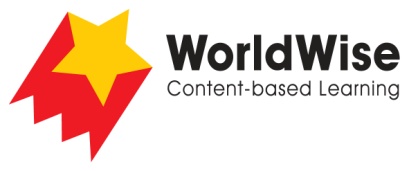 Grade 4 – Investigations							HeroesPart 5 – Present and share

Look over all the information that you have gathered in your investigation. What are the most important ideas about heroes?
Make a chart showing the most important ideas.

Once completed make sure you save this fileHero 1 Hero 2 Hero 3 Name of heroWhat did these persons do to make people call them a hero?What particular actions were courageous?Who benefited from their actions?How are they remembered or honored?How and why would you call them ancient heroes, international heroes, or everyday heroes?